小学《综合素质》第一章：职业理念一、教育观  理解国家实施素质教育的基本要求： （1）面向全体学生 （2）促进学生全面发展  （3）促进学生生动，活泼，主动发展  （4）促进学生创新精神和实践能力的培养 （5）着眼于学生的可持续发展   掌握在学校教育中开展素质教育的途径和方法： 途径有： （1）树立素质教育理念，把握课改精神，实践新课程（基础教育新课程是实施素质教育的基本途径）    （2）学校管理，课外活动和班主任工作 （3）举行德智体美并进的教育活动 方法有：  （1）提高教师队伍水平，最大限度的发挥教师的作用（主导性作用，更新教育理念，提高素养）  （2）将教育目的落实到教学之中  （3）引导和调动学生学习的主动性和积极性 （4）开展多种形式的实践活动   （5）建立多层次，多样化的教学模式   依据国家实施素质教育的基本要求，分析和评价教育现象 根据要求和素质教育观念进行分析   素质教育：素质教育是依据人的发展和社会发展的实际需要，以全面提高全体学生的基  本素质为根本目的，以尊重学生个性，注重开发人的身心潜能，注重形成人的健全个性为  根本特征的教育。  2、为什么要实施素质教育？  （1）实施素质教育是落实“科教兴国”战略的需要；  （2）实施素质教育是当今国际教育改革和发展的共同趋势；  （3）实施素质教育是我国基础教育改革和发展的需要；    二、学生观  我国所倡导的学生观：以人为本和全面发展 理解“人的全面发展”的思想  人的道德、体力和智力的全面、和谐、充分的发展。人的劳动力全面发展素质教育的学生观的思想基础就是以人为本，人的全面发展  本质是人的社会属性和社会关系，社会性需要和精神需要，社会素质和能力的全 面发展  理解“以人为本”的涵义，在教学活动中做到以学生的全面发展为本  “以人为本”是一种肯定人的作用和地位，强调尊重人、解放人、依靠人和为了人的 价值取向。教育中以人为本就是以学生为本 （1）学生是完整的，具有独立意义的个体  （2）学生是学习的主体（3）学生需要尊重（4）学生都有潜力  学生的全面发展要求从身心健康发展，主体性发展，中学生社会文化发展三个方面 身心健康发展：生理心理健康的成长，生理心理健康得到社会的实现  主体性发展：建立正确的自我认识，培养正确的人生观价值观和世界观，培养全面发 展的人所需的自觉发展，主动发展。（主体性发展是中学生全面发展的核心） 社会文化发展：主要涉及到德，智，体，美，劳动技术教育等    运用“以人为本”的学生观，在教育教学活动中公正的对待每一个学生，不因性别，民族，  地域，经济状况，家庭背景和身心缺陷等歧视学生  教育中以人为本就是以学生为本，以全体学生的全面发展为本  坚持以人为本，必须面向全体学生，必须以学生作为教育活动的起点，必须以促进学生全 面发展为目标；    中学生全面发展为本的要求：中学教育必须以中学的发展需要为本，必须以中学生的全面 发展需要为本，必须以全体中学生的发展需要为本    “以人为本”也就是所有学生发展为本，必须坚持教育公正公平的原则     教育机会均等，要求公正的对待学生，不因何种原因，给予学生相同的教育机会   设计或选择丰富多样，适当的教育教学活动方式，因材施教，以促进学生的个性发展  分阶段教育：学生的才能有高有低，因而给予学生的教育机会要按照学生的才能高低 来进行分配；     因材施教：学生的个性潜能不同，因而给予不同个性发展潜能的学生提供有利于发展 的教育机会。   师生关系：尊师爱生，民主平等，教学相长     三、教师观  了解教师专业发展的要求  （1）必须学会学习，加强终身学习的意识和能力 （2）培养和发展自己的反思能力，成为反思型教师 （3）培养和强化创新精神和创新能力 （4）重视交往与合作能力的培养 （5）要成为课程教育教学的研究者   具备终身学习的意识 （1）为什么要终身学习①新课程要求教师必须终身学习②教师自我实现必须终身学习 ③提升教学水平须坚持终身学习④提高教育创新精神须终身学习⑤终身学习是教师的职业责任 ⑥教材改革要求教师必须终身学习 （2）教师终身学习的可行性 教师学习的内容： ①学习能力学习②专业知识学习③教育理论学习④信息技术学习 教师终身学习的方法  ①系统的终身学习②校本学习③成人教育④媒体学习 教师终身学习在教学中的作用  ①提高课堂教学效率②学校教育发展的需要③传播终身学习观念     在教育教学过程中运用各种方式和手段促进自身的专业发展 要求：（1）培育学习能力，做学习型教师（2）培养反思能力，做反思型教师  （3）培育创新精神，做创新型教师（4）培养合作能力，做伙伴型教师； （5）培育科研能力，做研究型教师。      具备丰富的教育心理学知识，情深的专业学科知识素养，广博的知识视野  要获得专业的终身发展就要终身学习，可通过正规，非正规，校本专业教育发展 方法有：专业知识学习，教育反思，教育研究   全面提高教育教学质量  （1）抓常规教育，培养良好习惯；（2）重情感教育，培养健全人格 （3）多媒体教学，激发学习兴趣（4）多联系实际，培养动手能力 （5）多样化教学，强化主动学习（6）重因材施教，强化学困帮扶 如何提高教学成绩：  （1）讲方法：处理好师生关系；（2）讲落实：监控好教学环节； （3）讲思路：培养好学习习惯；（4）讲科学：发展好教研能力。   理解教师职业的责任与价值，具有从事教育工作的热情和决心 （1）教师职业的责任  教师的根本职责是培养社会主义新人，社会主义事业的建设者和接班人，是 ①学生全面发展的培养者②民主师生关系的建立者 ③学生学习过程的指导者④教育信息的开发应用者 ⑤学生健康心理的培育者 （2）教师职业的价值  对教师个人：可以满足教师作为个体自我生存和发展的需要  对他人：对国家，社会，集体和人类都有着巨大的贡献，为社会和进步提供精神财富，  培养全面发展的接班人和建设者  （或者①教师是文化传递者②教师是文明促进者③教师是智慧开启者④教师是道德塑造者）第二章：教育法律法规第一节：教育法律法规解读中国教育法律法规体系  1980年 《中华人民共和国学位条例》 1986年 《中华人民共和国义务教育法》 1993年 《中华人民共和国教师法》 1995年 《中华人民共和国教育法》 1996年 《中华人民共和国职业教育法》 1998年 《中华人民共和国高等教育法》 一、中华人民共和国教育法  1995年3月18日第八届全国人大第三次会议通过 1995年3月18日中华人民共 和国主席令第45号公布自1995年9月1日起施行。 《教育法》是我国教育工作的根本大法。 《教育法》的颁布，标志着我国教育工作进入全面依法治教的新阶段。 二、中华人民共和国义务教育法  1986年4月12日通过，1986年7月1日实施；2006年6月29日修订， 2006年9月1日实施。  义务教育是根据法律规定，适龄儿童和青少年都必须接受，国家、社会、家庭必 须予以保证的国民教育。  义务教育的实质是国家依照法律的规定对适龄儿童和青少年实施的一定年限的 强迫教育的制度。  义务教育又称强迫教育和免费义务教育。  义务教育具有强制性、免费性、普及性的特点。  我国义务教育法规定的义务教育年限为九年。 公益性：明确规定“不收学费、杂费”；  统一性：制定统一的义务教育阶段教科书设置标准、教学标准、经费标准、 建设标准、学生公用经费的标准等等。  强制性：让适龄儿童、少年接受义务教育是学校、家长和社会的义务。谁违 反谁就要受到法律的惩处。 三、中华人民共和国教师法  用法律来维护教师的合法权益，保障教师待遇和社会地位的不断提高；加强教 师队伍的规范化管理，确保教师队伍整体素质不断优化和提高。1993年10月 31日中华人民共和国主席令15号颁布，1994年1月1日正式实施。 1、教师法规定每年9月10日为教师节；  教师法规定教师的平均工资水平应当不低于或者高于国家公务员的平均 工资水平，并逐步提高。  教师法确定正常晋级增薪制度。  法律还规定，教师不准体罚学生，违者究责。 四、中华人民共和国未成年人保护法  制定：1991年9月4日七届人大21次会议通过，1992年1月1日执行。 修订：十届人大25次会议于2006年12月29日修订通过，并于2007年  6月1日开始实施。  学校不得违法开除未成年学生  教师不能在校内吸烟 突发事件先救未成年人  父母不可偷看孩子日记法院可剥夺父母监护权 五、中华人民共和国预防未成年人犯罪法  九届人大10次会议于1999年6月28日通过，自1999年11月1日起施行。 明确禁止旷课、夜不归宿、打架斗殴、赌博等不良行为； 不得脱离监护； 严重不良行为的矫治 不良少年的工读制度 六、学生伤害事故处理办法  2002年3月26日经教育部部务会议讨论通过，自2002年9月1日起施行。  目的：积极预防、妥善处理在校学生伤害事故，保护学生、学校的合法权益； 适用范围：在学校实施的教育教学活动或者学校组织的校外活动中，  以及在学校负有管理责任的校舍、场地、其他教育教学设施、生活设施内发生的， 造成在校学生人身损害后果的事故的处理。 七、《国家中长期教育改革和发展规划纲要（2010-2020年）》 学前教育纳入规划，破解城乡“入园难”； 缩小校际差距，解决择校难题  进城务工人员随迁子女，有望在当地参加升学考试 减轻中小学生课业负担 给学生更多发展空间； 逐步实行中等职业教育免费制度；  推进政校分开管办分离，逐步取消高校行政级别； 高校分类入学考试，让不同的人有多重选择 教师工资不低于公务员，保障教师安心从教  在中小学设置正高级职务（职称） 纠正对民办学校歧视 鼓励出资办学 纲要的三大战略：  1、基本实现教育现代化；2、基本形成学习型社会；3、进入人力资源强国的行列。    第二节：教师的权利与义务教师权利的内涵  1.含义：教师依法享有的某种权能和利益。 2、教师的权利：  （1）要求他人遵守教师法等法律或履行法律义务的请求权；  （2）按照自己的自由意志做出的教师法等法律所赋予的积极行为权； （3）受侵害时向国家机关申请强制执行权。 教师的基本权利 1、教师的公民权  政治权利    宗教信仰权   平等权   人身权  文化教育权   经济权   监督权 2、教师的职业权利  （1）教育教学权：进行教育教学活动，开展教育教学改革和实验；  （2）学术研究权：从事科学研究，学术交流，参加专业的团体，在学术活动中充分发表意见；  （3）指导评价权：指导学生学习和发展，评定学生品行和学业成绩；（4）报酬待遇权：按时获取工资报酬，享受国家规定的福利待遇以及寒暑假带薪休假； （5）参与管理权：对学校教育教学，管理工作和教育行政部门的工作提出意见和建议， 通过教职工代表大会或者其他形式，参与学校的民主管理； （6）进修培训权：参加进修或者其他方式的培养。   新《义务教育法》关于教师权利的规定  各级政府保障义务教育教师工资福利和社会保险待遇 义务教育教师的平均工资水平不得低于当地公务员 义务教育阶段的特殊教育教师享有补助津贴    教师的义务  （1）遵纪守法：遵守宪法，法律和职业道德，为人师表；  （2）履行教育教学职务：贯彻国家教育方针，遵守规章制度，执行学校的教学计 划，履行教师聘约，完成教育教学工作任务；  （3）对学生进行思想政治教育：对学生进行宪法所确定的基本原则的教育和爱国 主义，民主团结教育，法制教育以及思想品德，文化，科学技术教育，组织带领学 生开展有意义的社会活动；  （4）尊重学生：关心爱护学生，尊重学生人格，促进学生在智德体美等方面全面发展 （5）保护学生合法权益：制止有害于学生的行为或者其他侵犯学生合法权益的行为， 批评和抵制有害于学生健康成长的现象；  （6）提高水平：不断提高思想觉悟和教育教学水平。   教师义务  定义：教师依据《教育法》、《教师法》及其他法律法规，从事教育教学工作而必  须履行的责任。 表现形式：（1）积极义务（2）禁止性义务（3）义务人侵犯他人权利和利益时，  接受国家强制力保障其义务的履行。    新《义务教育法》规定的教师义务 1、遵纪守法义务2、教育教学义务 3、思想教育义务4、尊重学生人格  5、保护学生权益6、提高水平义务  第三节：学生权利和保护一、学生权利  1.参加教育教学权：（1）参加教育教学活动权；（2）使用教学设施权 2.生存权利 3.人生权  4.获得经济资助权  5.获得学业证书权（1）获得公正评价权；（2）获得学业证书 6.申诉起诉权 7.法定其他权   二、教育教学活动中的学生权利保护  学生权利的保护是其身心健康发展的条件，实现中学教育目标的要求 权利保护：家庭保护，学校保护，社会保护和司法保护 教师保护学生的人身安全（1）危险时教师挺身而出；（2）教师须尽到保护义务 教师要尊重学生的受教育权（1）不得随意剥夺学生上课权；（2）不得随意缺课 教师要尊重学生的人格（1）不能强迫学生做有损人格尊严的事；（2）不能侮辱、谩骂学生  教师要尊重学生的生命健康权（1）不能体罚或变相体罚学生；（2）不得以其他方式侵犯 学生生命健康权  教师要尊重学生的人身自由权 教师不得侵犯学生财产权  教师要尊重学生的隐私权（1）不要随意泄露学生隐私；（2）不得随意翻看学生物品 教师要注意保护自身权益    受教育者的权利： （1）参加教育教学计划安排的各种活动，使用教学设施，设备和图书资料 （2）按照国家的有关规定获得奖学金，助学金，贷学金  （3）在学业成绩和品行上获得公正评价，完成规定的学业后获得相应的学业，学位证书（4）对学校给予的处分不服向有关部门提出申诉，对学校，教师侵犯其人身权，财产权 等合法权益，提出申诉或者依法提起诉讼   受教育者的义务： （1）遵守法律法规  （2）遵守学生行为规范，尊敬师长，养成良好的思想品德和行为习惯 （3）努力学习。完成规定的学习任务  （4）遵守所在学校或者其他教育机构的管理制度  第三章：教师职业道德规范第一节：教师职业道德《中小学教师职业道德规范》中教师的职业道德规范  爱国守法----教师职业的基本要求 爱岗敬业----教师职业的本质要求 关爱学生----师德的灵魂         教书育人----教师的天职  为人师表----教师职业的内在要求 终身学习----教师专业发展的不竭动力   《中小学班主任工作条例》  四大亮点： （1）明确了班主任的工作量：另加教师工作量标准的一半； （2）提高了班主任的经济待遇； （3）保证班主任教育学生的权力  （4）强调班主任在学校工作中的重要地位。  分析和评价教育教学实践中教师的道德问题：    运用教师职业道德规范进行评价    第二节：教师职业行为教师职业行为规范  思想行为规范，教学行为规范，人际行为规范，仪表行为规范，语言行为规范 教师需处理的几大关系 师生关系： 1、师生平等（建立平等的师生关系对老师的要求） （1）更新教育观念；（①更新教学观②更新知识观③正确确立“平等者中的首席”） （2）热爱尊重学生，确立民主观念，强化师生平等意识；严格要求学生 （3）重视学生独立性、能动性和主体性的发挥； （4）提高自身素质，改进交往策略。 2、公平对待每一个学生；（①一视同仁，正视差异②体谅和宽容  ③给学生提供多样的发展机会）  3、宽容学生的缺点；（①认识上的宽容②态度上的宽容③时间上的宽容④条件上的宽容  ⑤要求上的宽容⑥处理上的宽容）  4、慎用惩戒；拒绝体罚 5. 严格要求学生  2、教师与家长的关系   （怎样处理好教师与家长的关系？） （1）建立平等关系（2）良好的沟通习惯（3）换位思考3、教师与同事的关系 交往技巧：（1）时常给予微笑和赞美（2）学会调控自己的情绪（3）积极主动地交往 4、教师与领导的关系 （1）了解领导的需要：·自尊的需要·成就的需要·交往的需要 （2）争取领导的支持：·尊重领导，相信领导·努力工作，作出成绩·主动沟通， 争取支持  第四章：文化素养第一节：中国历史一、原始社会 原始人群  （1）元谋人：已知中国境内最早的人类，距今170万年 （2）蓝田人：距今80万年  （3）北京人：距今50万年，已使用天然火。氏族社会：  （1）母系氏族：仰韶文化、河姆渡文化--“彩陶文化” （2）父系氏族：龙山文化、大汶口文化----“黑陶文化” 二、奴隶社会  1、夏朝：大禹之子夏启破禅让而开世袭之先河，建中国第一个奴隶制国家“夏            朝”。  2、商汤打败夏桀，夏朝灭； 3、夏历成为我国最早的历法。2、商朝：  （1）汤建商，武王灭纣；  （2）商已有文字，甲骨文可证 3、周朝 （1）西周  中国奴隶社会的鼎盛时期 周礼：吉、凶、军、宾、嘉 宗法制度：族制系统 （2）东周  春秋（奴隶社会） ：公元前770-公元前475，周平王迁都洛邑，史称东周，春秋开始，有春秋 五霸：齐桓公、宋襄公、晋文公、楚庄王、秦穆公；   战国（封建社会） ：公元前475-公元前221年，战国七雄：齐、楚、燕、韩、赵、魏、秦； 商鞅变法：秦孝公用商鞅变法：废田亩、建县制 三、封建社会  1、秦朝（公元前221-公元前206年）  （1）秦王嬴政公元前221年灭六国统一中原 （2）统一度量衡、文字、货币；  （3）北击匈奴：公元前215年蒙恬30万大军北伐 （4）秦长城，西起临洮，东起辽东--万里长城 （5）南统百越：  （6）陈胜吴广起义：史上第一次大规模农民起义  （7）秦王朝灭亡：公元前207年刘邦入关，秦王子婴投降 2、汉朝（公元前202-公元220年） （1）西汉  ·202年楚汉之争项羽死，刘邦建汉，定都洛阳，后迁长安 ·汉初“无为而治”，休养生息，文景之治 ·汉武帝“推恩令”罢黜百家、独尊儒术 （2）东汉  ·公元25年刘秀在鄗城称帝，史称东汉 ·东汉至219年，共历194年 ·光武中兴 3、秦汉时期的科技与艺术  数学： （1）汉武帝时期《周髀算经》，勾股定律；  （2）汉朝《九章算术》 ，标志着我国古代数学完整体系的形成 天文： （1） 汉朝《汉书.五行志》有关于黑子的记录；  （2）长沙马王堆出土的《五星占》是我国最早的天文著作； （3）汉安帝时，张衡浑天仪，132年又发明了候风地动仪  医学： （1）秦汉时期建立中医体系；  （2）西汉：最早的药物学著作《神农本草经》 （3）东汉：最早的医学典籍《黄帝内经》 （4）东汉名医：华佗、张仲景 造纸术：东汉和帝时“蔡侯纸” 4、三国两晋南北朝  （1）200年，官渡之战，曹操战胜袁绍； （2）208年，赤壁之战，孙刘联军破曹； （3）三国鼎立“魏蜀吴”  （4）西晋统一：265年司马炎宫廷政变，西晋建立；316年匈奴占领长安，西晋灭亡 文化与艺术  ·圆周率：南朝祖冲之求算出圆周率是3.1415926至3.1415927之间  ·463年祖冲之创立“大明历” ，一年365天 ·贾思勰的《齐民要术》我国现存最完整农书、世界最早农书； ·马钧发明指南车，发明龙骨水车 ·郦道元《水经注》 5、隋唐时期  581年杨坚废周静帝自立，隋朝建立； 废九品中正制，设三省六部、创立科举； 隋炀帝修建大运河  618年李渊篡隋，唐朝建立 贞观之治：唐太宗  唐高宗李治太宗之九子李治649年即位，是为唐高宗 683年高宗子李显即位，是为中宗  690年武则天称帝，是为中国唯一女皇帝 开元盛世：唐玄宗用姚崇、宋璟为相；  安史之乱：755年节度使史思明、安禄山叛乱，唐朝名存实亡 875年王仙芝、黄巢起义 6、五代辽宋夏金元  （1）五代十国：后梁、后唐、后晋、后汉、后周； （2）耶律阿保机：创制契丹文字，辽太祖  （3）陈桥兵变：960年赵匡胤发动陈桥兵变，建立宋朝 （4）元昊建夏：1038年元昊称大夏国皇帝，党项族； （5）东北女真灭辽建金  （6）1127年赵构称帝，是为宋高宗  南宋  （7）1206年，成吉思汗统一蒙古 （8）1271年忽必烈改国号为元，1276年南宋灭亡 （9）元朝是我国疆域最辽阔的朝代  （10）行省制和宣政院（管佛教和藏族事务） 7、明清时期：  （1）1368年朱元璋在应天称帝，明朝建立 （2）明朝专制统治加强； （3）郑和下西洋  （4）李自成农民起义 （5）1644年明覆灭  （6）1644年清军攻占北京，顺治逐步统一全国 四、中国近代史  1.鸦片战争：1840年鸦片战争；1841年英军占领香港；1842年签订《南京条约》 2.太平天国：1851年洪秀全发动金田起义；1853年攻占南京 3.洋务运动  4.台湾建省：1885年10月，刘铭传第一任巡抚； 5.甲午中日战争：1895年 6.马关条约：1895.3 7.戊戌变法：1898.6 8.义和团运动 9.八国联军侵华战争：英，俄、日、法、德、美、意、奥 10.辛丑条约：1901.9；    第二节：世界历史一、古代史  1、埃及是世界上最早的奴隶制国家；2、古巴比伦王国：《汉谟拉比法典》 3、波斯帝国大流士改革 4、古印度：种姓制度  5、佛教产生：释迦牟尼佛公元前6世纪创立  6、古希腊荷马时代，荷马史诗《伊利亚特》 、《奥德赛》 7、斯巴达：贵族军事专制统治；雅典：奴隶主共和制 8、马其顿帝国： 9、罗马奴隶制共和国  10、斯巴达克起义：古代历史上规模最大的一次奴隶起义 11、基督教的兴起：1世纪  12、文艺复兴三杰：但丁《神曲》 、比特拉克《歌集》；薄伽丘《十日谈》 13、绘画三杰：达芬奇、米开朗琪罗、拉斐尔  二、近代史：  1、英国资产阶级革命：  导火索：1638年苏格兰人民起义  开始标志：1640年查理一世议会被否后的新议会召开 成果：1689年《权利法案》限制王权，确立君主立宪 2、英国工业革命  1733年凯伊发明飞梭；  1785年卡特莱发明水力织布机； 瓦特改良蒸汽机；  1807年（美）富尔敦制造第一艘汽船； 1814年（英）史蒂芬孙发明火车机车 3、美国独立战争与建国 1775年莱克星顿枪声；  1776.7.4，杰斐逊发布《独立宣言》，美利坚合众国成立。 4、法国资产阶级革命  1789.7.14，巴黎人民起义，革命开始； 1789.8.26法国议会通过《人权宣言》，革命成功 法国资产阶级革命是这一时期最彻底最成功的革命 5、科学社会主义的诞生  （1）1847.6：共产主义者同盟成立；  （2）1848.4《共产党宣言》发表，标志着马克思主义的诞生 6、1861.3.3俄沙皇废除农奴制；  7、林肯领导美国内战。颁布《宅地法》和《解放黑人奴隶宣言》8、日本通过明治维新走上资本主义道路  9、1862普鲁士铁相俾斯麦推行改革；1871年德意志帝国成立，德意志统一； 10、1861.3意大利王国成立； 11、1864.9第一国际成立  12、1871.3.18世界上第一个无产阶级政权“巴黎公社”成立；   三、现代史：  1、第一次世界大战：同盟国“德奥意”；协约国“英法俄”1914.6.28奥匈帝国王储 被杀，一战爆发；1918.11.11德国投降，一战结束；  2、十月革命：1917.11.7，列宁领导的无产阶级革命推翻了资产阶级统治，开辟 人类历史新纪元；  3、巴黎和约与《凡尔赛和约》：1919.1协约国处置战败的同盟国的和约； 4、《九国公约》打破日本独霸中国的局面，使中国回到多国共同支配局面。 5、共产国际成立：1919.3.2列宁主导下共产国际成立。  6、苏联社会主义制度建立：1922.12，苏共一大召开，成立苏联；1936，苏共八 大通过苏联新宪法，标志着苏联社会主义制度的确立。 7、二战：  ·慕尼黑阴谋：1938.9.28，英法与德意首脑在慕尼黑会晤，将苏台德区割让给德国； ·1939.9.1德国突袭波兰，英法对德宣战，二战爆发； ·1940.9德意日缔结同盟条约  ·1941.6.22.德国全面进攻苏联；1942夏斯大林格勒保卫战胜利，成二战拐点； ·1941.12.7，日本偷袭珍珠港，美英对日宣战，太平洋战争爆发； ·1941.8，罗斯福、丘吉尔签署《大西洋宪章》，1942.1中美英苏等26过发表共同 宣言，赞同《大西洋宪章》，世界反法西斯统一战线建立； ·1943.9.3意大利投降，法西斯同盟国开始瓦解 ·1943.11，中美英《开罗宣言》  ·1944.6.6.诺曼底登陆成功，史上最大的两栖登陆  （从英国登陆法国）  ·1945.2雅尔塔会议确定战后成立联合国；  ·1945.4苏军攻入柏林，希特勒自杀；1945.5.8德国投降，欧洲战场战争结束 ·1945.7，苏美英签署《波茨坦公告》  ·1945.8美国向广岛、长崎投下原子弹，8月8日苏联对日宣战，1945.8.15日本 投降，9月2日日本签署投降书，二战结束。 8、联合国成立：  1943.10中美英苏首次提出建立联合国；  1945.4.25联合国大会在旧金山隆重开幕；6.25通过《联合国宪章》 9、战后世界格局  北约：美英加法等；华约：苏保匈德等 美苏争霸  苏联解体：1985戈尔巴乔夫政治改革引起思想混乱；1990年苏联放弃共产党领导 实行多党制；1991.12独联体成立，苏联解体。     第三节：中外科技发展史一、中国科技发展成就 1、古代  （1）四大发明：造纸术（蔡伦）、印刷术（毕昇）、指南针、火药 （2）天文历法：  · 《尚书》记载日食（人类最早记录）； ·商代出现阴阳历； ·《春秋》记载哈雷彗星；  ·石申 《甘石星经》绘制人类第一张星象表； ·《汉书.五行志》最早的太阳黑子记录； ·张衡 发明地动仪； ·祖冲之 圆周率，  ·隋唐 僧一行 第一次对子午线长度进行测量； · 郭守敬 绘制恒星2500颗 （3）医学成就  ·战国： 扁鹊 “望闻问切”、“脉学之宗”；  ·东汉 张仲景 “医圣” 《伤寒杂病论》 ·东汉末神医 华佗 发明“麻沸散” ；·唐代 孙思邈 《千金方》； ·《唐本草》世上最早由国家编订和颁布的药典； ·明代李时珍《本草纲目》； ·传统四大医学经典：《黄帝内经》、《难经》、《伤寒杂病论》、《神农本草经》 （4）数学  ·中国最早采用十进制 ·殷商时四则运算 ·战国时乘法口诀  ·商代 商高 发现勾股定律 ·《周髀算经》、《九章算术》最著名的数学著作 ·三国 刘徽 割补法求圆周率  ·南北朝 祖冲之 圆周率：3.1415926（7） 2、新中国科技成就  1956.7：沈阳飞机厂制出第一驾喷气式飞机； 1958.6、长春一汽造出第一辆红旗轿车； 1959.9在黑龙江发现“大庆油田”； 1960年中国第一枚地对地导弹研制成功 1964.10.16，中国第一颗原子弹爆炸； 1965年人工合成胰岛素，世界第一； 1966年 陈景润 证明 哥德巴赫 猜想； 1967年，第一颗氢弹试爆成功；  1970.4.24第一颗人造卫星进入预定轨道，播放《东方红》 1971.8，第一艘核潜艇下水；  1973年世界“杂交水稻之父”袁隆平培养“籼型杂交水稻”成功 1980年，我国向太平洋发射火箭试验成功； 1981.9.20实现一箭多星；  1983第一台亿次计算机系统 银河计算机研制成功 1983.10王永民 发明五笔字型汉字输入法  1984.12.30，南极长城站建立；1989.9.26，南极中山站落成 1984，大亚湾核电站动工兴建；1994.建成；  1988，中国第一座高能加速器电子对撞机对撞成功——北京正负电子对撞机 1993.10，曙光一号大型计算机研制成功，世界领先； 1994年长江三峡实现大江截流； 1999.6首赴北极科考  2000.11.29 国防科大 类人型机器人问世； 2001人类基因组“中国卷”率先绘制完成； 2006年青藏铁路通车 2009年南极昆仑站建立  2010.11.14，世界最快的超级计算机“天河一号” 二、世界科技史  1、天文  1543波兰哥白尼《天体运行论》、日心说； 1705年英国哈雷发表《彗星天文学论说》，哈雷彗星； 2、物理  1509，意大利伽利略做自由落体三定律实验 1666英国牛顿发现万有引力定律； 1752美国富兰克林发明避雷针  1765，英国哈格里沃斯发明珍妮纺纱机 1765-1787英国瓦特改良蒸汽机； 1822，法国安培发明安培定律； 1826，德国欧姆发现欧姆定律； 1831年英国法拉第发现电磁感应 1840年英国焦耳发现焦耳定律 3、生物  1628，英国哈维发现血液循环；  1859年英国达尔文发表《物种起源》生物进化论 4、数学  1637年法国笛卡尔创立解析几何  1665-1676牛顿和莱布尼茨创立微积分    第四节：科学常识自学重点： 电磁波     核裂变     电磁理论      相对论  人类基因组计划   生态科学    第五节：文学常识一、天文历法  四象：左青龙、右白虎、南朱雀、北玄武；  五更：一更：19-21点；二更：21-23点；三更：23-1点； 四更：1-3点；五更：3-5点；  二十四节气：春雨惊春清谷天，夏满芒夏暑相连，  秋处露秋寒霜降，冬雪雪冬小大寒。  干支：  天干 ： 甲    乙    丙    丁    戊    己   庚   辛    壬    癸   地支 ：  子    丑    寅    卯    辰    巳   午   未    申    酉   戌   亥   六十甲子 ：   甲子  ▪ 乙丑  ▪ 丙寅  ▪ 丁卯  ▪ 戊辰  ▪ 己巳  ▪ 庚午  ▪ 辛未  ▪ 壬申  ▪ 癸酉 甲戌  ▪ 乙亥  ▪ 丙子  ▪ 丁丑  ▪ 戊寅  ▪ 己卯  ▪ 庚辰  ▪ 辛巳  ▪ 壬午  ▪ 癸未   甲申  ▪ 乙酉  ▪ 丙戌  ▪ 丁亥  ▪ 戊子  ▪ 己丑  ▪ 庚寅  ▪ 辛卯  ▪ 壬辰  ▪ 癸巳   甲午  ▪ 乙未  ▪ 丙申  ▪ 丁酉  ▪ 戊戌  ▪ 己亥  ▪ 庚子  ▪ 辛丑  ▪ 壬寅  ▪ 癸卯   甲辰  ▪ 乙巳  ▪ 丙午  ▪ 丁未  ▪ 戊申  ▪ 己酉  ▪ 庚戌  ▪ 辛亥  ▪ 壬子  ▪ 癸丑   甲寅  ▪ 乙卯  ▪ 丙辰  ▪ 丁巳  ▪ 戊午  ▪ 己未  ▪ 庚申  ▪ 辛酉  ▪ 壬戌  ▪ 癸亥 二、古代称谓（p168-169） 三、风俗礼仪：  少数民族禁忌：  蒙古族忌坐在蒙古包西北角；  藏族家有病人或妇女生育忌讳生人入内； 哈萨克族忌讳别人当面数他家的牲口；  佰族忌讳别人摸头和耳朵，忌向少女送饰物和香烟； 哈尼族忌讳他人到产妇家借家具； 景颇族忌讳用手摇熟睡的人；  鄂伦春族忌别人说长辈的名字和死人的名字； 怒族忌讳拒接赠送的礼物； 锡伯族忌吃狗肉；  回族、维族、哈塞克族等忌吃猪肉，忌吃动物的血和自死的动物。 四、古代地理  1、中国：古代：中原地区，现：中华人民共和国； 2、中华：古代：中原地区，现：中国的别称；  3、九州：徐州、冀州、兖（yan）州、青州、扬州、荆州、梁州、雍州和豫州；  4、五岳：东岳泰山（1545米，山东泰安）、南岳衡山（1300米，湖南衡阳）、 西岳华山（2155米，陕西华阴）、北岳恒山（2016米，山西浑源县）、 中岳嵩山（1492米，河南登封）5、江左=江东；江表=江南  6、古代别称：南京--建康、金陵、江宁、白下；扬州--广陵、维扬； 杭州--临安、武林；苏州--姑苏；福州--三山；成都--锦官城 五、科举考试：  1、童试：皆可参考，合格即为秀才、生员；  2、乡试：秀才参考，合格即为举人，第一名为解元，其他为举人；  3、会试：举人和监生参考，合格即为贡生，第一名称为会元，其余皆为贡生； 4、殿试：贡生参考，合格即为进士，第一甲进士及第，第二甲进士出身， 第三甲同进士出身，第一甲第一名为状元，第二名为榜眼，第三名为探花。 六、中国古代艺术成就：  顾恺之《女史箴图》《洛神赋图》《列女仁智图》 张僧繇，画龙点睛  阎立本《历代帝王图》《步辇图》 吴道子《八十七神仙卷》《天王送子图》 郑燮，郑板桥，扬州八怪，《山竹荆石图》 世界十大美丽园林： 法国凡尔赛宫 新加坡植物园 美国加州德斯康索花园 英属哥伦比亚宝翠花园 意大利埃斯特庄园 美国华盛顿敦巴顿橡树园  法国埃弗鲁斯·德·罗斯查尔德别墅花园 英国斯托海德风景园 中国苏州网师园 德国波茨坦无忧宫  1、张泽端《清明上河图》 2、黄公望《富春山居图》 3、唐寅：《骑驴思归图》 4、齐白石：《牡丹》 5、张大千：《来人吴中三隐》 6、徐悲鸿：《八骏图》  7、达芬奇，意大利画家、雕塑家 8、拉斐尔：意大利、《西斯廷圣母》 9、罗丹：法国雕塑家  10、毕加索：西班牙艺术家 11、卢梭：法国画家 12、甲骨文  13、秦朝小篆、汉朝隶书、曹魏时期钟繇楷书； 14、书圣王羲之《兰亭序》、《黄庭经》 15、欧阳修、颜真卿、柳公权、赵孟頫  16、宋四家“苏黄米蔡”：苏轼、黄庭坚、米芾（fu）、蔡襄 17、2009，中国书法、篆刻艺术列入联合国非遗名录 第六节：中国文学1、《诗经》：第一部诗歌总集；风、雅、颂； 2、先秦散文：《尚书》（最早的一部历史文献汇编）、《春秋》（第一部编年体断代史）； 《左传》（第一部记事详备的编年体史书）、《国语》（最早的一部国别体史书）； 《战国策》（国别体史书，记载战国时期）3、诸子散文：《论语》、《孟子》、《墨子》、《庄子》、《荀子》、《韩非子》4、屈原：《楚辞》--代表文章《离骚》 5、吕不韦《吕氏春秋》和李斯《谏逐客书》；司马迁《史记》和班固《汉书》6、建安诗歌：曹操、曹植、曹丕，曹植七步诗； 7、唐诗： 初唐四杰--王勃、杨炯、卢照邻、骆宾王； 盛唐：田园诗派：王维、孟浩然；边塞诗派：岑参、高适；浪漫主义诗人： 李白（诗仙）；现实主义诗人：杜甫（诗圣）三吏三别(《新安吏》《石壕吏》 《潼关吏》，《新婚别》《垂老别》《无家别》；新乐府运动：白居易（诗魔、诗王） 《长恨歌》、《琵琶行》； 晚唐：李贺、刘禹锡（诗豪）、杜牧、李商隐； 李杜：李白、杜甫；小李杜：李商隐、杜牧8、宋文学： 宋词 （北宋）苏轼、李煜；李清照、辛弃疾；（南宋）陆游（我国现存诗最多的诗人 9300多首） 唐宋八大家：（唐）韩愈、柳宗元；（宋）欧阳修、苏轼、苏洵、苏辙、王安石、曾巩； 9、元代： 元曲（杂剧、散曲、戏剧） 元杂四大家：关汉卿、郑光祖、白朴、马致远； 散曲：马致远成就最高 戏剧：关汉卿、王实甫、马致远 10、明清：小说 明朝四大奇书：罗贯中的《三国演义》、施耐庵的《水浒传》、吴承恩的《西游记》、 兰陵笑笑生的《金瓶梅》；  (《劝世良言》——洪秀全，发动太平天国) 白话小说的兴起：冯梦龙的“三言”《喻世明言》、《警世通言》、《醒世恒言》； 凌濛初的“二拍”《初刻拍案惊奇》和《二刻拍案惊奇》 清代文学：《红楼梦》、《儒林外史》为代表 二、现代文学 1、1915.9：陈独秀创办《青年杂志》后改名《新青年》，新文化运动开始； 胡适《文学改革刍议》；鲁迅《狂人日记》 2、文学研究会：周作人（鲁迅的二弟）、郑振铎、矛盾（沈雁冰）、叶圣陶（叶绍钧） 等人发起；主要作家：叶圣陶、朱自清、冰心（谢婉莹）； 矛盾：长篇小说《子夜》《蚀》，蚀三部曲：《幻灭》《动摇》、《追求》； 农村三部曲：《春蚕》、《秋收》、《残冬》 3、创造社：1921.6留日文人组成，发起人：郭沫若、郁达夫 4、新月社：1923年成立：发起人：胡适、徐志摩、闻一多、梁实秋 5、语丝社：1924年成立，发起人：林语堂、俞平伯； 6、南国社：1927年成立，发起人：田汉、欧阳予倩、徐志摩、徐悲鸿、周信芳等  中国现代文学三部曲：★巴金的三套三部曲： 激流三部曲：《家》《春》《秋》，爱情三部曲：《雾》《雨》《电》， 抗战三部曲：《火》一二三部  ★郭沫若的两套三部曲 女神三部曲：《女神之再生》《湘累》《棠棣之花》  漂流三部曲：《歧路》《炼狱》《十字架》★茅盾的两套三部曲： 蚀三部曲：《幻灭》《动摇》《追求》  农村三部曲：《春蚕》《秋收》《残冬》 ★李乔寒夜三部曲：《寒夜》《荒村》《孤灯》 ★金庸射雕三部曲：《射雕英雄传》《神雕侠侣》《倚天屠龙记》 ★梁羽生唐代三部曲：《大唐游侠传》《龙凤宝钗缘》《慧剑心魔》  7、左翼作家联盟（左联）：1930.3.2成立，鲁迅、田汉、沈瑞先、郑伯奇等任常委； 8、鸳鸯蝴蝶派：在上海“十里洋场”形成的文学流派； 9、建国以后，小说家:赵树理《三里湾》、周立波《山乡巨变》；诗歌艾青《大堰河》、 郭小川《青纱帐》；戏剧老舍《茶馆》、曹禺《雷雨》；散文：巴金、杨朔、李若冰、刘白羽 10、文革时期文学作品： 八个“样板戏”：京剧现代戏《智取威虎山》、《海港》、《红灯记》、《沙家浜》、 《奇袭白虎团》、芭蕾舞剧《红色娘子军》、《白毛女》及交响音乐《沙家浜》。 小说：浩然的《金光大道》 11、新时期文学： 伤痕文学：刘心武的《班主任》、卢新华的《伤痕》； 反思文学：王蒙的《杂色》、张贤亮的《绿化树》、冯骥才的《啊！》、  梁晓声《雪城》、张抗抗《隐形伴侣》、老鬼《血色黄昏》、 梁晓声《这是一片神奇的土地》《今夜有暴风雪》 12、矛盾文学奖P203-206 13、朦胧诗派  舒婷、顾城、江河、杨炼等 第七节：外国文学史（208-220）柏拉图（古希腊）           里士多德（古希腊）《诗学》  但丁（意大利）《神曲》薄伽丘（意大利）《十日谈》       塞万提斯（西班牙）《堂吉诃德》   孟德斯鸠（法国）              伏尔泰（法国）   卢梭（法国）《论人类不平等的起源和基础》《爱弥尔》 歌德（德国）《浮士德》   英国浪漫主义诗人（拜伦、雪莱）   雨果（法国浪漫主义文学领袖）法国浪漫主义作家（亚历山大·大仲马／小仲马） 普希金（俄国浪漫主义）   巴尔扎克（法国）《人间喜剧》《葛朗台》                    狄更斯（英国批判现实主义作家）《双城记》  契诃夫《变色龙》 勃朗特三姐妹（艾米丽《呼啸山庄》、夏洛《简·爱》、安妮《爱格尼斯·格雷》）   列夫·托尔斯泰《战争与和平》《安娜·卡列尼娜》《复活》                         马克·吐温《竞选州长》  高尔基（俄）《童年》《在人间》《我的大学》《母亲》   苏联（马雅可夫斯基《列宁》、阿·托尔斯泰《苦难的历程》、法捷耶夫《毁灭》）   西奥多·德莱赛（美国现实主义作家）《美国的悲剧》《珍妮姑娘》《嘉莉妹妹》  海明威《太阳照常升起》《永别了、武器》《丧钟为谁而鸣》 《老人与海》 马尔克斯（拉丁美洲）（魔幻现实主义）《百年孤独》    第八节：儿童文学1、儿童文学的“三大母题”：爱的母题、顽童的母题、自然的母题；  2、作品：  卡罗尔（英.数学家）：《爱丽丝梦游仙境》； 达尔（英）：《查理和巧克力工厂》； 亚米契斯（意大利）：《爱的教育》；  伯勒斯（英）：《人猿泰山》 ； 格拉洛芙（瑞典）：《骑鹅历险记》； 格雷厄姆（英）：《柳林风声》； 蒙哥马利（加）：《绿山墙的安妮》； 托尔金（英国）：《哈比人历险记》； 安东尼（法）：《小王子》 科洛迪（意）：《木偶奇遇记》 王尔德（俄）：《快乐王子》 格林兄弟（德）：《白雪公主》 叶圣陶（中）：《稻草人》 迈克尔·恩德（德）：《说不完的故事》 安徒生（丹）：《安徒生童话》 凯瑟琳.罗琳（英）：《哈利.波特》 弗兰克.鲍姆（美国）：《绿野仙踪》    第九节：艺术鉴赏一、艺术鉴赏概述  1、命题和范畴  （1）定义：受众凭借艺术作品而展开的一种积极的、主动的审美再创造活动。 （2）性质：人们对艺术作品进行的非反思性的审美接受活动。 （3）特征：  A、充满感性与理性的统一 B、充满情感和想象  C、充满积极主动的审美再创造  D、充满审美通感和个人审美的偏爱与差异 二、艺术鉴赏活动展开的基本条件  1、艺术品必须具有审美魅力、审美内涵、审美价值的审美对象；  2、鉴赏者必须是具有一定艺术素养、文化知识、生活阅历、审美能力的审美主体； 3、鉴赏者必须和审美鉴赏对象之间建构起相应的审美关系 三、艺术鉴赏的意义：  1、艺术品须通过鉴赏者的再创造才能发挥社会意义和美学价值； 2、受众在鉴赏中的审美再创造是积极主动的；  3、艺术鉴赏和艺术创作一样都是自身主体力量在审美活动中的自我肯定与自我实现；    四、艺术鉴赏力的培养与提高  1、优秀作品鉴赏实践；  2、掌握艺术基本知识和规律 3、学习一定的历史、文化知识 4、积累生活经历与生活阅历 5、接受美育和艺术教育  五、艺术鉴赏中的心理现象  1、鉴赏中的多样性与一样性 2、鉴赏中的保守性与变异性  六、艺术鉴赏的审美心理  1、注意             2、感知 3、联想             4、想象 5、情感             6、理解  七、艺术鉴赏的审美过程  1、艺术鉴赏中的审美直觉 2、艺术鉴赏中的审美体验 3、艺术鉴赏中的审美升华  八、艺术鉴赏的一般规律在教育教学活动中应用  1、充分揣摩作品内涵 2、引导受教育者主动参与 3、为受教育者提供理性指导 4、自主探究、实现教育功能     第五章：教师基本能力第一节：信息处理能力一、工具书的检索与利用  1、工具书种类：字典、辞典、书目、索引、年鉴、手册、年表 、图谱、政书类书和百科全书。2、工具书检索的一般程序  1. 确定检索范围 2. 选择合适工具书 3. 检索  4. 摘录与复制 5. 整理资料   二、网络信息检索与利用  1、图书检索： 2、中国期刊网 3、网页搜索  三、信息处理  1、信息的筛选与分类  （1）筛选：鉴别真伪、价值鉴定；  （2）分析：归纳与演绎、比较与分类、分析与综合、定量与定性、系统分析  （3）提炼： （4）综合  2、信息传递  （1）口头传递 （2）书面传递 （3）电信传递  3、信息存储  要求：信息要有价值、要方便利用、要现代化  四、运用教育测量知识进行数据分析与处理  1、测验种类：  （1）常模参照测验：参照被试群体的实际水平解释分数的测验； （2）目标参照测验：参照被测达到目标的程度来解释的测验。  2、测量的要素  （1）参照点 （2）统一的单位 （3）测量工具  3、数据处理：  难度：试卷的难易程度  区分度：试卷对不同考生的知识、能力水平的鉴别程度 信度：衡量测验分数一致性或可靠性的指标； 效度：测验有效性或准确性的指标。  五、课件制作多媒体课件教学功能：1、图文声像并茂，优化学习环境2、友好的交互环境，调动学生积极参与3、丰富的信息资源，扩大学生知识面4、超文本结构组织信息，提供多种学习路径多媒体课件设计的基本原则：教育性原则、启发性原则、科学性原则、艺术性原则、技术性原则第二节：逻辑思维能力一、逻辑基础知识1、概念：反应事物属性和范围的思维形式；2、内涵：反应事物的特性和本质；3、外延：概念的适用范围；结论：概念的内涵越多，外延越少；概念的内涵越少，则外延越多。概念外延之间的关系：全同、全异、真包含、真包含于、交叉关系4、命题：（1）命题是对思维对象有所断定的思维形式；（2）性质：必须对事物的情况有所断定；必须有真和假的区分（3）分类：模态命题；非模态命题二、推理1、推理：由一个或几个已知命题推出新命题的思维形式2、分类：（1）演绎推理：大前提—小前提—结论（2）归纳推理：A、完全归纳推理B、不完全归纳推理（简单枚举归纳推理、科学归纳推理（求同法、求异法、并用法、共变法、剩余法））（3）类比推理三、论证1、论证的有效性：（1）概念的有效性（2）论据的有效性（3）论证方法的有效性（4）结论的有效性第三节：阅读理解能力1、技巧：（1）语境分析法：A、联系上下文B、联想文段背景C、把握标点提示（冒号、破折号一般起注释作用，其后的内容是解释说明的内容）（2）修辞提示法：比喻、象征、反语、双关、借代和对比（3）划分层次2、整合信息技巧分析（1）打枝削叶、巧提主干； （2）删繁就简、去伪存真；（3）合并同类，列举异义； （4）敲骨吸髓，挖掘信息；勤学教育预祝各位考生取得优异成绩！服务电话：18208751204   （微信同号）  15825254624 （微信同号）公司网站：www.ynqxjy.com关注微信公众号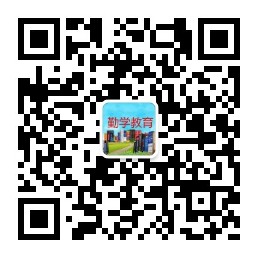 教师证成绩查询  普通话成绩查询 初级会计报名等更多资讯